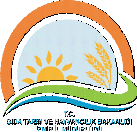 İŞ AKIŞ ŞEMASIBİRİM:VAN İL GIDA TARIM VE HAYVANCILIK MÜDÜRLÜĞÜ / KOORDİNASYON VE TARIMSAL VERİLER ŞUBE MÜDÜRLÜĞÜŞEMA NO:İGTH.İKS.ŞMA.002 / 05.23	26.08.2018ŞEMA ADI:TARIMSAL ÜRNLER MALİYET SİSTEMİ (TAMSİS)  İŞ AKIŞ ŞEMASIİŞ AKIŞ ŞEMASIBİRİM:VAN İL GIDA TARIM VE HAYVANCILIK MÜDÜRLÜĞÜ / KOORDİNASYON VE TARIMSAL VERİLER ŞUBE MÜDÜRLÜĞÜŞEMA NO:İGTH.İKS.ŞMA.002 / 05.09ŞEMA ADI:TARIMSAL ÜRÜNLER MALİYET SİSTEMİ (TAMSİS) İŞ AKIŞ ŞEMASI